Warszawa, 13 grudnia 2021 r.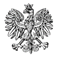 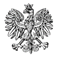 WPS-II.431.1.8.2021.JMPaniDanuta Celińska
podmiot prowadzący placówkę 
pn. Dom Opieki Magnoliaul. Głowackiego 705-510 Konstancin JeziornaZALECENIA POKONTROLNEPodmiot prowadzący placówkę – Pani Danuta Celińska działająca pod firmą Dom Opieki Magnolia Danuta Celińska posiada zezwolenie na prowadzenie działalności gospodarczej 
w zakresie prowadzenia placówki zapewniającej całodobową opiekę osobom niepełnosprawnym, przewlekle chorych lub osobom w podeszłym wieku, pn. Dom Opieki Magnolia w Konstancinie Jeziornie, przy ul. Głowackiego 7 - decyzja Wojewody Mazowieckiego z dnia 21.11.2016 r. Nr 2510/2016 – na czas nieokreślony.  Placówka wpisana jest do rejestru placówek zapewniających całodobową opiekę osobom niepełnosprawnym, przewlekle chorym lub osobom w podeszłym wieku pod poz. 137 
z liczbą 17 miejsc dla mieszkańców. Kierownikiem placówki jest p. Anna Celińska, upoważniona przez podmiot prowadzący do reprezentowania firmy na podstawie pełnomocnictwa. Na podstawie art. 126 oraz art. 127 w związku z art. 22 pkt 10 ustawy z dnia 12 marca 2004 r. 
o pomocy społecznej (Dz.U. z 2020 r. poz. 1876 z późn. zm.) zwanej dalej „ustawą” oraz rozporządzenia Ministra Rodziny i Polityki Społecznej z dnia 9 grudnia 2020 r. w sprawie nadzoru i kontroli w pomocy społecznej (Dz. U. z 2020 r. poz. 2285), inspektorzy Wydziału Polityki Społecznej Mazowieckiego Urzędu Wojewódzkiego w Warszawie, w dniu 22 lipca 2021 r. przeprowadzili kontrolę kompleksową w ww. placówce w zakresie standardu usług socjalno-bytowych i przestrzegania praw mieszkańców oraz zgodności zatrudnienia pracowników z wymaganymi kwalifikacjami. Kontrola wykazała, że placówka świadczy całodobowo usługi opiekuńcze i bytowe na rzecz mieszkańców. W czasie kontroli mieszkańcy mieli zapewnioną przez personel całodobową opiekę, posiłki, indywidualne miejsca do spania oraz przechowywania swoich rzeczy, wyglądali na zadbanych, mieli zapewniony dostęp do usług medycznych. W działalności kontrolowanej jednostki stwierdzono następujące nieprawidłowości:Występowanie barier architektonicznych wewnątrz budynku,Brak postanowienia sądu opiekuńczego w przypadku osób ubezwłasnowolnionych całkowicie w przedmiocie udzielenia zezwolenia na umieszczenie w placówce (art. 68a pkt 1 lit f ustawy o pomocy społecznej),Przygotowywanie mieszkańcom dań obiadowych w kuchni nie posiadającej w tym zakresie pozwolenia udzielonego decyzją Państwowego Powiatowego Inspektora Sanitarnego,Brak prowadzonej systematycznie ewidencji przypadków korzystania ze świadczeń zdrowotnych na terenie placówki, ze wskazaniem daty i zakresu tych świadczeń oraz danych świadczeniodawcy udzielającego świadczeń zdrowotnych (art. 68a pkt 1 lit d ustawy o pomocy społecznej).Nieprawidłowości dotyczące pkt 3 i pkt 4 zostały usunięte, o czym kierownik placówki poinformowała 2.08.2021 r. przesyłając skan podpisanej w dniu 29.07.2021 r.  umowy 
z firmą cateringową oraz skan z prowadzonej od dnia 29.07.2021 r. ewidencji przypadków korzystania ze świadczeń zdrowotnych na terenie placówki, ze wskazaniem daty i zakresu tych świadczeń oraz danych świadczeniodawcy udzielającego świadczeń zdrowotnych. Szczegółowy opis i ocena skontrolowanej działalności, zakres, przyczyny i skutki stwierdzonych nieprawidłowości, zostały przedstawione w protokole kontroli podpisanym bez zastrzeżeń w dniu 22.10.2021 r. przez Panią Annę Celińską - kierownika placówki.	
Wobec przedstawionej oceny dotyczącej funkcjonowania jednostki poddanej kontroli, stosownie do art. 128 ustawy, zwracam się o realizację następujących zaleceń pokontrolnych:zlikwidować bariery architektoniczne wewnątrz budynku,uzupełnić dokumentację mieszkańców o postanowienia sądu opiekuńczego w przypadku osób ubezwłasnowolnionych całkowicie w przedmiocie udzielenia zezwolenia 
na umieszczenie w placówce, zgodnie z art. 68a pkt 1 lit f ustawy o pomocy społecznej.POUCZENIE:Zgodnie z art. 128 ustawy z dnia 12 marca 2004 r. o pomocy społecznej (Dz.U. z 2020 r. poz. 1876 z późn. zm.) kontrolowana jednostka może, w terminie 7 dni od dnia otrzymania zaleceń pokontrolnych, zgłosić do nich zastrzeżenia do Wojewody Mazowieckiego za pośrednictwem Wydziału Polityki Społecznej. O sposobie realizacji zaleceń pokontrolnych należy w terminie 30 dni powiadomić Wydział Polityki Społecznej Mazowieckiego Urzędu Wojewódzkiego w Warszawie.Zgodnie z art. 130 ust.1 ustawy z dnia 12 marca 2004 r. o pomocy społecznej 
(Dz.U. z 2020 r. poz. 1876 z późn. zm.), kto nie realizuje zaleceń pokontrolnych – podlega karze pieniężnej w wysokości od 500 zł do 12.000 zł.z up. WOJEWODY MAZOWIECKIEGO         	         Kinga Jura     Zastępca Dyrektora          Wydziału Polityki SpołecznejOtrzymują:Pani Danuta Celińska Dom Opieki Magnolia, ul. Głowackiego 7, 05-510 Konstancin Jeziornaa/a